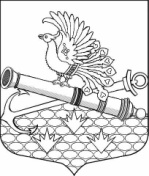 МЕСТНАЯ АДМИНИСТРАЦИЯМУНИЦИПАЛЬНОГО ОБРАЗОВАНИЯ МУНИЦИПАЛЬНЫЙ ОКРУГ ОБУХОВСКИЙ ПРОЕКТПОСТАНОВЛЕНИЕСанкт-ПетербургО ВНЕСЕНИИ ИЗМЕНЕНИЙ В ПОСТАНОВЛЕНИЕ ОТ 14.03.2018 № 14 «ОБ ОПРЕДЕЛЕНИИ ГРАНИЦ, ПРИЛЕГАЮЩИХ К НЕКОТОРЫМ ОРГАНИЗАЦИЯМ И ОБЪЕКТАМ ТЕРРИТОРИЙ, НА КОТОРЫХ НЕ ДОПУСКАЕТСЯ
РОЗНИЧНАЯ ПРОДАЖА АЛКОГОЛЬНОЙ ПРОДУКЦИИ
НА ТЕРРИТОРИИ МУНИЦИПАЛЬНОГО ОБРАЗОВАНИЯ»Местная администрация Муниципального образования муниципальный округ Обуховский ПОСТАНОВЛЯЕТ:Внести изменения в Постановление Местной администрации от 14.03.2018 № 14 «Об определении границ, прилегающих к некоторым организациям и объектам
территорий, на которых не допускается розничная продажа алкогольной продукции
на территории муниципального образования»:изложив подпункт 1.1. в следующей редакции:«в отношении стационарных торговых объектов, в которых осуществляется розничная продажа алкогольной продукции -50 (пятьдесят) метров».Изложив подпункт 1.2. в следующей редакции:«в отношении стационарных торговых объектов, в которых осуществляется розничная продажа алкогольной продукции при оказании услуг общественного питания – 30 (тридцать)  метров»Копию настоящего постановления направить в Комитет по развитию предпринимательства и потребительского рынка Санкт-Петербурга не позднее 1 месяца со дня принятия. Постановление вступает в силу со дня официального опубликования. Глава МА МО МО МО Обуховский                         Семенов М.Е. 2018№